Lucrecia Borgia 1480-1519Intrigante y maquiavélica renacentista 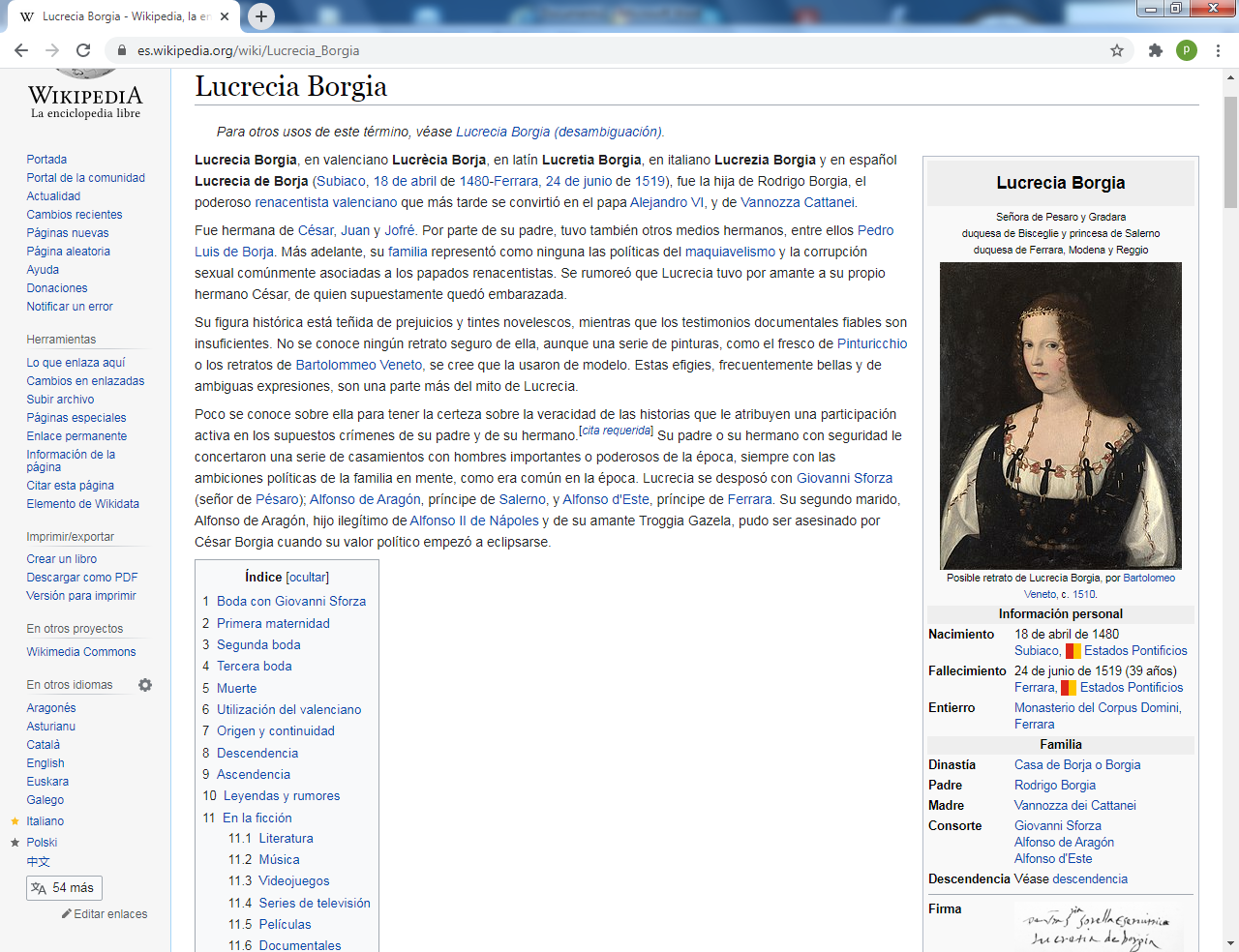    En valenciano Lucrècia Borja, en latín Lucretia Borgia, en italiano Lucrezia Borgia y en español  Lucrecia de Borja. Nació en Subiaco, 18 de abril de 1480 y murio en Ferrara, el 24 de junio de 1519. Fue la hija de Rodrigo Borgia, el poderoso renacentista valenciano que más tarde se convirtió en el papa Alejandro VI. Y de su esposa Vannozza Cattanei.  Fue la mujer desordenada, corrompida y corruptora, fruto del ambiente de los Borjas en Italia, los cuales hasta mantuvieron el lenguaje valenciano en sus ámbitos familiares.  Fue hermana de César, Juan y Jofré Borja. Por parte de su padre, tuvo también otros medios hermanos, entre ellos Pedro Luis de Borja. Más adelante, su familia representó como ninguna las políticas del maquiavelismo y la corrupción sexual comúnmente asociadas a los papados renacentistas. Se rumoreó que Lucrecia tuvo por amante a su propio hermano César, de quien supuestamente quedó embarazada.   Su figura histórica está teñida de prejuicios y tintes novelescos, mientras que los testimonios documentales fiables son insuficientes. No se conoce ningún retrato seguro de ella, aunque una serie de pinturas, como el fresco de Pinturicchio o los retratos de Bartolommeo Veneto, se cree que la usaron de modelo. Estas efigies, frecuentemente bellas y de ambiguas expresiones, son una parte más del mito de Lucrecia.   Poco se conoce sobre ella para tener la certeza sobre la veracidad de las historias que le atribuyen una participación activa en los supuestos crímenes de su padre y de su hermano.  Su padre o su hermano con seguridad le concertaron una serie de casamientos con hombres importantes o poderosos de la época, siempre con las ambiciones políticas de la familia en mente, como era común en la época.   Lucrecia se desposó con Giovanni Sforza (señor de Pésaro); Alfonso de Aragón, príncipe de Salerno, y Alfonso d'Este, príncipe de Ferrara. Su segundo marido, Alfonso de Aragón, hijo ilegítimo de Alfonso II de Nápoles y de su amante Troggia Gazela, pudo ser asesinado por César Borgia cuando su valor político empezó a eclipsarse.Boda con Giovanni Sforza    En 1493, su padre Rodrigo, quien ya había sido elegido papa, casó a Lucrecia con Giovanni Sforza con el fin de obtener una poderosa alianza con esta familia milanesa. La boda fue todo un escándalo, pero no mucho más que otras extravagantes celebraciones del Renacimiento. Supuestamente, cuando Lucrecia vio por primera vez a Giovanni, se negó a la boda rotundamente, pues Giovanni le llevaba muchos años y cojeaba un poco. Una vez casada, ella fue remitiendo su rechazo y le cobró cierto afecto.   Sin embargo, al poco tiempo, la familia Borgia no tenía necesidad alguna de los Sforza, y la presencia de Giovanni Sforza en la corte papal era innecesaria. El papa necesitaba otras alianzas mucho más ventajosas, motivo por el que posiblemente ordenó su asesinato. El hermano de Lucrecia, César, le informó de esto a su hermana y ella advirtió a su marido, quien huyó de Roma.    El papa Alejandro pidió al tío de Giovanni, el cardenal Ascanio Sforza, que persuadiese a Giovanni para que se anulara el matrimonio. Giovanni se negó y además acusó a Lucrecia de incesto con su padre y con su hermano. Dado que el matrimonio no había sido consumado, el papa dijo que era un matrimonio no válido y ofreció a Giovanni la dote de Lucrecia si mostraba su acuerdo con la anulación. La familia Sforza amenazó a Giovanni con retirarle su protección si rehusaba la oferta de Alejandro.  Al no tener otra elección, Giovanni Sforza firmó ante testigos una confesión en la que admitía ser impotente, lo que equivalía a consentir la anulación de la boda. Primera maternidad  Después de que Rodrigo fuera elegido papa, se inició la fase de la vida de Lucrecia Borgia que más pábulo ha dado a su leyenda negra posterior. Los hechos conocidos son los siguientes.    Tras la separación de Giovanni Sforza, y mientras se preparaba la anulación, Lucrecia estuvo recluida en un monasterio y su única relación con el exterior era mediante mensajes que le enviaba su padre por medio de un tal Perotto. A los 17 años de edad, habría dado a luz a un niño, Giovanni, al que los historiadores llamaron «el infante romano».    En 1501 el papa Alejandro VI emitió dos bulas: en la primera reconoció al niño como hijo de César, hermano de Lucrecia, y en la segunda, que se mantuvo secreta durante años, lo reconoció como hijo de él mismo  Las bulas no mencionan a Lucrecia como madre, aunque, al poco tiempo, Perotto dijo que el hijo era de él nacido de una relación sexual que había mantenido con Lucrecia. En 1502, César, en apoyo de esta paternidad, nombró al niño duque de Camerino, una de las conquistas de César, de aquí que heredara este ducado el hijo mayor del duque de Romaña. Sin embargo, al poco de la muerte de Alejandro VI, Giovanni fue a vivir con Lucrecia a Ferrara, donde se le reconoció como hermanastro.   Hasta aquí los hechos, mientras que las interpretaciones son mucho más variadas. La creencia más difundida es que el niño, hijo de Lucrecia, era el fruto de su incestuosa  relación con César, y que Perotto, dada la debilidad que sentía por ella, dijo que el niño era suyo. Durante el embarazo, Lucrecia estuvo encerrada en un convento lejos de Roma, de modo que nada se pudo saber sobre su estado.    Según esta teoría, Lucrecia estaba muy preocupada por la posibilidad que se supiera que estaba embarazada y que esta noticia llegara a Roma, ya que entonces todos sabrían que era hijo de su hermano César, quien en esa época era cardenal de la Santa Iglesia, y —si hubiera tenido una relación ilícita con su hermana mientras ella estaba casada con Giovanni— habría sido muy difícil ocultarlo, especialmente a su padre. Lo más probable, sin embargo, es que fuese hijo de su primer marido, Giovanni Sforza. Dado que la anulación del matrimonio se basaba en la impotencia de este y por tanto en la no consumación del mismo, no sería beneficioso para los Borgia que el niño fuese reconocido como fruto de este matrimonio.   Segunda boda   En el primer encuentro que hubo entre Alfonso de Aragón y César Borgia, antes de la boda con aquel, César quedó muy bien impresionado por él y su aspecto, además la boda con él suponía una alianza muy beneficiosa para los Borgia.    Con el tiempo dicha alianza se volvió políticamente adversa, entre otros motivos por las intrigas maquiavélicas de los Borgia. César mandó matar a Alfonso, quien fue atacado una noche de julio de 1500 quedando herido. En venganza los hombres de Alfonso dispararon a César con sus arcos cuando caminaba por el jardín. César nuevamente jura venganza. Lucrecia al corriente de estos acontecimientos, no se separaba día y noche del lecho de Alfonso hasta que, engañada por su hermano, salió de la habitación, lo que sirvió a un hombre de confianza de César para asesinar a Alfonso. El matrimonio tuvo un niño, Rodrigo, que con 13 años de edad murió antes que su madre en 1512.    Por supuesto la leyenda negra va por otro lado, acusando igualmente a César del asesinato, pero por celos. Con la boda, Lucrecia habría dejado de prestar atención a su hermano. Para colmo, César tuvo un rebrote de sífilis del que le quedaron muchas cicatrices en la cara una vez que se recobró. Estas cicatrices lo acomplejaron mucho y comenzó a llevar máscaras y a vestir de negro. Supuestamente, este aspecto hizo que aún odiara más a Alfonso de Aragón, quien era muy atractivo, de modo que en una visita que les hizo en Roma, los hombres de César Borgia le atacaron y sucedieron los hechos mencionados. Este matrimonio fue sin duda el más feliz de Lucrecia. Tercera boda  Al año de la muerte de Alfonso, Lucrecia pasa a ser la administradora de la Iglesia y de la Santa Sede,] lo que fue muy criticado dada su juventud e inexperiencia. Además, para entonces, su fama no podía ser peor y cuando se piensa en casarla nuevamente con un vástago de la familia D'Este, duques de Ferrara, de nombre Alfonso igualmente, la familia muestra su más clara negativa. No obstante, los Borgia insisten y, con su dinero y poder, obtienen finalmente su consentimiento.   Lucrecia parte para Ferrara, donde en 1505, tras la muerte de Ercole (Hércules) d’Este, padre de Alfonso, pasa a ser duquesa de Ferrara. Durante su estancia en la ciudad se descubre como amante de las artes, tiene una relación platónica con el poeta Il Bembo y cuida a sus hijos abnegadamente. Lucrecia intentó llevar a la Corte de Ferrara al hijo que tuvo con Alfonso de Aragón, pero su marido se negó, teniendo que vivir con Isabel de Aragón. Con ella moriría en 1512, muerte que entristece enormemente a Lucrecia, que durante un tiempo se recluirá en un convento.   Las bodas marcaron la vida de Lucrecia en tres periodos bien diferenciados. El primero corresponde desde su nacimiento en 1480 hasta poco antes de la primera boda, con Giovanni Sforza en 1492 y es el periodo de su infancia, del que poco se puede reseñar.     El segundo periodo se corresponde desde la citada boda, hasta la celebración de la tercera con Alfonso d'Este en 1501. En esta etapa, de aproximadamente 8 años, Lucrecia fue un instrumento en la política de su padre Alejandro VI al que obedeció siempre. Este periodo, de los 12 a los 21 años, de adolescencia y juventud, es el más denso de acontecimientos y el más conflictivo de su vida, pero en el que, como persona y como mujer, tuvo muy poca autonomía y capacidad de decisión sobre su vida. Es el periodo del que procede su leyenda negra.    Y el último periodo, desde 1501 hasta su prematura muerte, transcurrió en la corte de Ferrara, en la que fuera de las influencias y del control de su padre Alejandro VI, pudo desarrollar una vida muy diferente, implicada por una parte en la cultura y las artes, que apoyo como mecenas, y por otra en el gobierno de Ferrara​, cuando su marido Alfonso d'Este estaba lejos en campaña militar, demostrando un perfil humano ​ muy diferente del que ha se ha popularizado. Se puede decir que, en el segundo periodo, Lucrecia fue víctima de las necesidades e intereses políticas de Alejandro VI​ y en el tercero, con mucha más autonomía, tuvo la oportunidad de mostrarse como ella misma.Muerte El 14 de junio de 1519 dio a luz a un octavo hijo que falleció en el parto, y Lucrecia murió de fiebre puerperal diez días después, el 24 de junio de 1519, a los 39 años en Ferrara y fue enterrada en el monasterio del Corpus Domini en la misma ciudad. Sus súbditos en Ferrara, con aprecio, la llamaban «la madre del pueblo». Como todos los Borgia conservó a lo largo de toda su vida el uso del valenciano con sus familiares. Alfonso de Borja, el primer Borgia y futuro papa Calixto III, tío abuelo de Lucrecia, había nacido en la Torreta de Canals, cerca de Játiva, en 1378, y su padre Rodrigo en la misma Játiva, la noche de fin de año de 1431–1432.